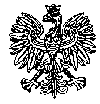 KOMENDA WOJEWÓDZKA POLICJIz siedzibą w RadomiuSekcja Zamówień Publicznych	ul. 11 Listopada 37/59, 26-600 Radomtel. (47) 701-31-03                                                                                                                      faks (47) 701-20-02 Radom, dnia 29.11.2022 r.ZP – 2940/22						      Egz. poj.RTJ. 90/22INFORMACJA Z OTWARCIA OFERTDotyczy: postępowania o udzielenie zamówienia publicznego ogłoszonego na dostawy w trybie przetargu nieograniczonego na podstawie art. 132 ustawy Pzp w przedmiocie zamówienia ,,Zakup wraz z dostarczeniem materiałów eksploatacyjnych oraz akcesoriów do urządzeń drukujących dla potrzeb jednostek Policji w garnizonie mazowieckim” – Cześć II z podziałem na Zadanie nr: 1, 2, 3, 4, 5, 6, 7, 8 , 9 i 10 Nr sprawy 71/22 (ID postępowania 684067)Zamawiający na realizację przedmiotu zamówienia przeznaczył kwotę brutto 600.000,00 zł z podziałem na zadania: Zadanie Nr 1 brutto: 35.789,21 zł Zadanie Nr 2 brutto: 34.017,20 zł Zadanie Nr 3 brutto: 20.172,00 zł Zadanie Nr 4 brutto: 28.345,34 zł Zadanie Nr 5 brutto: 124.740,33 zł Zadanie Nr 6 brutto: 117.627,66 zł Zadanie Nr 7 brutto: 100.394,85 zł Zadanie Nr 8 brutto: 114.631,36 zł Zadanie Nr 9 brutto: 3.867,12 zł Zadanie Nr 10 brutto: 20.414,93 zł Zamawiający – Komenda Wojewódzka Policji z siedzibą w Radomiu, działając na podstawie art. 222 ust. 5 ustawy z dnia 11 września 2019 r. Prawo zamówień publicznych (Dz. U. z 2022 r. poz. 1710 z późn. zm.) informuje, iż w wyznaczonym przez Zamawiającego terminie tj. do dnia 29.11.2022r., do godziny 10:00 – wpłynęło 8 ofert w przedmiotowym postępowaniu prowadzonym za pośrednictwem platformazakupowa.pl pod adresem: https://platformazakupowa.pl/pn/kwp_radom (ID 684067)          Z poważaniemKierownikSekcji Zamówień PublicznychKWP zs. w Radomiu/-/ Justyna KowalskaWyk. egz. poj.Opracował: Monika Jędrys Informacja z otwarcia ofert opublikowana została w dniu 29.11.2022 r. na stronie internetowej prowadzonego postępowania pod adresem https://platformazakupowa.pl/pn/kwp_radom Numer ofertyNazwa albo imię i nazwisko oraz siedziba lub miejsce prowadzonej działalności gospodarczej albo miejsce zamieszkania wykonawców, których oferty zostały otwarteCeny zawarte w ofertach   
(brutto w zł.)1BILT POLSKA S.C. MAREK CHMIELEWSKI, ALBERT NOWOCIN, WIOLETTA SIKORAul. Mariacka 5/7 lok. 2 i 326-600 RADOMNIP: 9482593700Zadanie nr 1 – 22.296,00Zadanie nr 2 – 32.676,00Zadanie nr 3 – 12.169,60Zadanie nr 5 – 85.043,00Zadanie nr 6 – 163.987,00Zadanie nr 7 – 74.985,00Zadanie nr 8 – 90.045,00Zadanie nr 9 – 6.470,00Zadanie nr 10 – 17.380,002World Trade Technology Polska Sp. z o.o.Janowice 38732-020 WieliczkaNIP: 6751369921Zadanie nr 1 – 19. 557,62Zadanie nr 6 – 87.157,05Zadanie nr 7 – 64.109,313Golden Line Sp. z o. o.Świlcza 147G/136-072 ŚwilczaNIP: 5170395649Zadanie nr 1 – 179.509,40Zadanie nr 3 – 40.762,20Zadanie nr 5 – 156.943,57Zadanie nr 6 – 201.720,96Zadanie nr 7 – 390.248,82Zadanie nr 8 – 262.375,23Zadanie nr 9 – 18.715,78Zadanie nr 10 – 24.453,844ZUMAR Zbigniew Grzywińskiul. Pinokia 883-110 TczewNIP: 5791862277Zadanie nr 1 – 24.643,05Zadanie nr 3 – 14.218,80Zadanie nr 5 – 113.738,10Zadanie nr 6 – 102.028,50Zadanie nr 7 – 70.540,50Zadanie nr 8 – 99.039,605COPY.NET.PL Piotr Sójkaul. Puławska 35902-801 WarszawaNIP: 5260017218Zadanie nr 3 – 139.285,20Zadanie nr 4 – 23.050,20Zadanie nr 8 – 241.467,50Zadanie nr 10 – 16.131,456Przedsiębiorstwo Wielobranżowe MULTIKOM Adam Papierskiul. Fabryczna 1585-741 BydgoszczNIP: 5541037572Zadanie nr 1 – 22.878,00Zadanie nr 2 – 18.116,67Zadanie nr 3 – 11.542,32Zadanie nr 5 – 108.479,85Zadanie nr 6 – 86.231,61Zadanie nr 7 – 58.878,04Zadanie nr 8 – 91.196,537PRAXIS ŁÓDŹ Pilecka i Petlak Spółka Jawnaul. Wólczańska 6690-516 ŁódźNIP: 7251020624Zadanie nr 4 – 25.770,96Zadanie nr 5 – 103.846,44Zadanie nr 6 – 103.885,80Zadanie nr 7 – 78.833,16Zadanie nr 8 – 121.494,48Zadanie nr 10 – 16.965,398NETPRINT S.C. JERZY WASIELA, BARTOSZ SZOSTAKUNII EUROPEJSKIEJ 1032-600 OŚWIĘCIMNIP: 5492377143Zadanie nr 1 – 46.444,80Zadanie nr 2 – 46.715,40Zadanie nr 3 – 37.638,00Zadanie nr 4 – 27.170,70Zadanie nr 5 – 84.488,70Zadanie nr 6 – 172.359,90Zadanie nr 7 – 165.834,80Zadanie nr 8 – 147.722,20Zadanie nr 9 – 7.225,02Zadanie nr 10 – 18.124,05